   ERIC TABONE   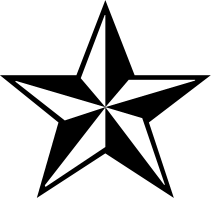 111 Joralemon Street, Brooklyn NY 11201  ∙  work@erictabone.com  ∙  607.227.6803   Education   Master of Science, Organizational Communications, Ithaca College, 2005Bachelor of Science, Communications, Ithaca College, 2002   PROFESSIONAL Experience  Manage, forecast, and analyze resource allocations & needs across billable and non-billable activityOperationalize systems and resource management with Strategy Directors, reporting to Founding PartnersProvide recommendations for assigning strategists based on availability, expertise, and interestCommunicate regularly with individual employees regarding workloads to ensure sustainable ecosystemImplement and oversee organizational policies, processes, and ongoing improvementsMaintain organizational systems and toolsPre-board & on-board new hires and off-board departing employeesContinue ongoing mentorship of Office AdministratorConsulted with clients applying digital and social behaviors to marketing and organizational challengesManaged multifaceted, multiagency social media campaignsDirected and advised brands with strategic digital & social media partnershipsOperated a self-implemented organizational resource management systemWrote and edited internal & external communications, including emails, strategies, and manualsContributed significant financial & cultural growth of the company from start-up to consultancyStrategized digital solutions for specific client challengesMentored within Producer and administrative disciplinesFostered healthy office-wide interpersonal relationshipsManaged production teams comprised of strategists, UX/IA, designers, developers, QA, and internsScheduled and carried out project lifecycles from kick-off to hand-offCalculated, documented, and oversaw over $3 million in project budgetsResearched project technical support requirementsEstablished and continually managed client expectationsContributed creative concepts to proposals and brainstormsOrganized and moderated internal team meetingsProvided occasional light programming, QA and play-testingManaged interactive projects in the creation of websites, banners, and HTML emailsFacilitated communications between clients and third-party agenciesBalanced upwards of 11 simultaneous projectsRegularly managed projects for 100,000+ visitor/day sitesImproved internal communications using collaborative file systemsOrganized and structured systems of networked documentsOperations Manager at Undercurrent, New York, NY6/2010 – presentSenior Digital Producer at Undercurrent, New York, NY6/2008 – 5/2010Interactive Producer at Big Spaceship, Brooklyn, NY9/2006 - 6/2008Project Manager at Domani Studios, Brooklyn, NY11/2005 - 9/2006